  От 18 мая 2020 года                   № 39   Рассмотрев информационное письмо Приозерского городского прокурора от 12.03.2020 №22 129 2020, в соответствии с федеральными законами от 25 декабря 2008 года N 273-ФЗ "О противодействии коррупции", от 6 октября 2003 года N 131-ФЗ "Об общих принципах организации местного самоуправления в Российской Федерации", от 2 марта 2007 года N 25-ФЗ "О муниципальной службе в Российской Федерации", от 3 декабря 2012 года N 230-ФЗ "О контроле за соответствием расходов лиц, замещающих государственные должности, и иных лиц их доходам", Законом Ленинградской области от 20.01.2020 № 7-оз "Об отдельных вопросах реализации законодательства в сфере противодействия коррупции гражданами, претендующими на замещение должности главы местной администрации по контракту, муниципальной должности, а также лицами, замещающими указанные должности", руководствуясь Уставом муниципального образования Красноозерное сельское поселение Совет депутатов муниципального образования Красноозерное сельское поселение муниципального образования Приозерский муниципальный район Ленинградской области РЕШИЛ:1. Утвердить  Порядок представления гражданами, претендующими на замещение муниципальной должности, и лицами, замещающими указанные должности, копий справок о доходах, расходах, об имуществе и обязательствах имущественного характера, с отметкой о приеме в соответствующие органы местного самоуправления Ленинградской области для размещения на официальном сайте в информационно-телекоммуникационной сети «Интернет» и (или) для опубликования средствам массовой информации  (приложение 1).	2. Настоящее Решение подлежит официальному опубликованию в средствах массовой информации и размещению на сайте администрации муниципального образования Красноозерное сельское поселение муниципального образования Приозерский муниципальный район Ленинградской области http://krasnoozernoe.ru/ и вступает в силу с момента его официального опубликования. 3. Контроль за исполнением настоящего решения оставляю за собой.Глава муниципального образования                                                                       М.И. КаппушевИсп. Е. А. Максимова, 8(81379)67-516    Разослано: дело-2, прокуратура-1                                                          Приложение 1                                                                       к решению Совета депутатов                                                                       МО Красноозерное сельское поселение                                                                       МО Приозерский муниципальный                                                                        район Ленинградской области                                                                       от  18.05.2020 г.   № 39Порядок представления гражданами, претендующими на замещение муниципальной должности, и лицами, замещающими указанные должности, копий справок о доходах, расходах, об имуществе и обязательствах имущественного характера, с отметкой о приеме в соответствующие органы местного самоуправления Ленинградской области для размещения на официальном сайте в информационно-телекоммуникационной сети «Интернет» и (или) для опубликования средствам массовой информации1. Настоящий Порядок регулирует представление гражданами, претендующими на замещение муниципальной должности, и лицами, замещающими указанные должности, копий справок о доходах, расходах, об имуществе и обязательствах имущественного характера, с отметкой о приеме в соответствующие органы местного самоуправления Ленинградской области для размещения на официальном сайте в информационно-телекоммуникационной сети «Интернет» и (или) для опубликования средствам массовой информации.2. Граждане, претендующие на замещение муниципальной должности, и лица, замещающие муниципальные должности, представляют Губернатору Ленинградской области сведения о доходах, расходах, об имуществе и обязательствах имущественного характера.3. Лица, замещающие муниципальную должность депутата Совета депутатов муниципального образования Красноозерное сельское поселение муниципального образования Приозерский муниципальный район Ленинградской области и осуществляющие свои полномочия на непостоянной основе, представляют Губернатору Ленинградской области в течение четырех месяцев со дня избрания депутатом, передачи им вакантного депутатского мандата или прекращения осуществления ими полномочий на постоянной основе (далее в настоящей части - приобретение статуса депутата, осуществляющего полномочия на непостоянной основе):1) сведения о своих доходах, полученных от всех источников (включая доходы по прежнему месту работы или месту замещения выборной должности, пенсии, пособия, иные выплаты) за календарный год, предшествующий году приобретения статуса депутата, осуществляющего полномочия на непостоянной основе, а также сведения об имуществе, принадлежащем им на праве собственности, и о своих обязательствах имущественного характера по состоянию на первое число месяца, предшествующего месяцу подачи данных сведений (на отчетную дату);2) сведения о доходах супруги (супруга) и несовершеннолетних детей, полученных от всех источников (включая заработную плату, пенсии, пособия, иные выплаты) за календарный год, предшествующий году приобретения статуса депутата, осуществляющего полномочия на непостоянной основе, а также сведения об имуществе, принадлежащем им на праве собственности, и об их обязательствах имущественного характера по состоянию на первое число месяца, предшествующего месяцу подачи данных сведений (на отчетную дату).4. Лицо, замещающее муниципальную должность депутата Совета депутатов муниципального образования Красноозерное сельское поселение и осуществляющее свои полномочия на непостоянной основе, представляет сведения, указанные в части 3 настоящего Порядка, в случае совершения в течение отчетного периода сделок, предусмотренных частью 1 статьи 3 Федерального закона от 3 декабря 2012 года N 230-ФЗ "О контроле за соответствием расходов лиц, замещающих государственные должности, и иных лиц их доходам", в срок не позднее 30 апреля года, следующего за отчетным.В случае если в течение отчетного периода такие сделки не совершались, указанное лицо сообщает об этом Губернатору Ленинградской области через государственный орган Ленинградской области по профилактике коррупционных и иных правонарушений (далее - орган по профилактике коррупционных и иных правонарушений) в срок не позднее 30 апреля года, следующего за отчетным, по форме согласно приложению к настоящему Порядку.5. Сведения о доходах, расходах, об имуществе и обязательствах имущественного характера подаются в орган по профилактике коррупционных и иных правонарушений лицами, указанными в частях 1-3, абзаце первом части 6 настоящей статьи, по форме справки, утвержденной Указом Президента Российской Федерации от 23 июня 2014 года N 460 "Об утверждении формы справки о доходах, расходах, об имуществе и обязательствах имущественного характера и внесении изменений в некоторые акты Президента Российской Федерации" (далее - справка).6. Заполнение справки осуществляется с использованием специального программного обеспечения "Справки БК", размещенного на официальном сайте Президента Российской Федерации или на официальном сайте государственной информационной системы в области государственной службы в информационно-телекоммуникационной сети "Интернет".7. Копии справок о доходах, расходах, об имуществе и обязательствах имущественного характера с отметкой о приеме представляются лицом, замещающим муниципальную должность, в Совет депутатов муниципального образования Красноозерное сельское поселение муниципального образования Приозерский муниципальный район  Ленинградской области не позднее 30 апреля года, следующего за отчетным, для размещения на официальном сайте органа местного самоуправления в информационно-телекоммуникационной сети "Интернет" и (или) предоставления для опубликования средствам массовой информации в порядке, определяемом муниципальным правовым актом.Приложениек Порядку представления гражданами, претендующими на замещение муниципальной должности, и лицами, замещающими указанные должности, копий справок о доходах, расходах, об имуществе и обязательствах имущественного характера, с отметкой о приеме в соответствующие органы местного самоуправления Ленинградской области для размещения на официальном сайте в информационно-телекоммуникационной сети «Интернет» и (или) для опубликования средствам массовой информацииВ Аппарат ГубернатораЛенинградской областиУВЕДОМЛЕНИЕоб отсутствии сделок, предусмотренных частью 1 статьи 3Федерального закона от 3 декабря 2012 года N 230-ФЗ "О контроле засоответствием расходов лиц, замещающих государственные должности, ииных лиц их доходам"Я,___________________________________________________________________(фамилия, имя, отчество, дата рождения)____________________________________________________________________________________________________________________________________________________________________________________________________________________________________________________________________________________________________________________________________________________                                       (серия и номер паспорта, дата выдачи и орган, выдавший паспорт)замещающий(-ая) муниципальную должность депутата Совета депутатов МО Красноозерное сельское поселение МО Приозерский муниципальный район Ленинградской области и осуществляющий(-ая) свои полномочия на непостоянной основе,сообщаю, что в период с 1 января 20__ года по 31 декабря 20__ года мной, _______________________________________________________________моей супругой (супругом) и (или) несовершеннолетними детьми не совершались сделки, предусмотренные частью 1 статьи 3 Федерального закона от 3 декабря 2012 года N 230-ФЗ "О контроле за соответствием расходов лиц, замещающих государственные должности, и иных лиц их доходам".Достоверность настоящих сведений подтверждаю."____ " ___________ 20____ года_______________________________________________________________________________________(подпись лица, замещающего муниципальную должность депутата Совета депутатов МО Красноозерное сельское поселение МО Приозерский муниципальный район Ленинградской области и осуществляющего свои полномочия на непостоянной основе)______________________________________________________________________________________(фамилия, имя, отчество и подпись лица, принявшего уведомление)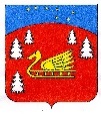 Совет депутатов муниципального образования Красноозерное сельское поселение муниципального образования Приозерский муниципальный район Ленинградской области.Р Е Ш Е Н И ЕОб утверждении Порядка представления гражданами, претендующими на замещение муниципальной должности, и лицами, замещающими муниципальные должности, копий справок о доходах, расходах, об имуществе и обязательствах имущественного характера, с отметкой о приеме в соответствующие органы местного самоуправления Ленинградской области для размещения на официальном сайте в информационно-телекоммуникационной сети «Интернет» и (или) для опубликования средствам массовой информации